   《在线课堂》学习单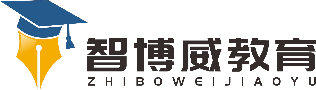 班级：                姓名：                 单元数学6年级下册 第6单元课题统计与概率温故知新一、填空。绿色圃中小学教育网om1.条形统计图和折线统计图的特点是（     ）表示一定的数据；不同点是：条形统计图用（     ）表示数量的多少，折线统计图用（      ）表示数量的增减变化情况。2.为了能够清楚地表示出2015年月平均气温变化情况，应该绘制（      ）统计图。3.六（1）班有男生24人，平均身高150cm；女生16人，平均身高138cm，全班学生平均身高是（           ）。4.一个盒子里装有2个红球、3个白球、4个黄球，从盒子里摸出一个球，摸到（   ）球的可能性最大，摸到（    ）球的可能性最小。自主攀登二、看图填空。                      光明小学各年级男、女学生人数统计图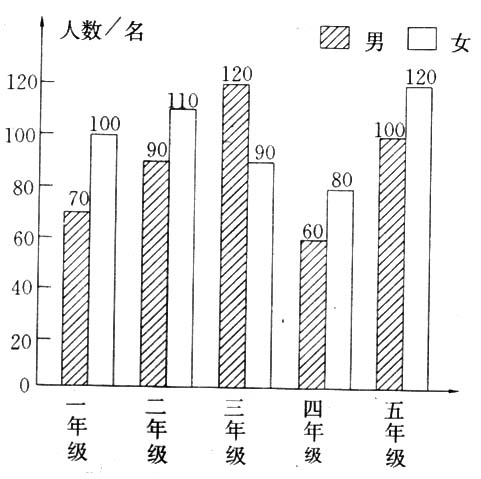 1.男同学人数最多的是（   ）年级。2.女同学人数最多的是（    ）年级。3.(   ）年级的同学人数最多，（   ）年级的同学人数最少。4.三年级的男同学比女同学多（  ）名。5.光明小学共有学生（   ）名，其中，男同学有（  ）名，女同学有（   ）名。稳中有升小明在期末考试中语文、数学、英语、思想品德这四门功课的平均分数是90分，加上自然成绩后，他五门功课的平均成绩下降了2分，小明自然成绩是多少分？说句心里话